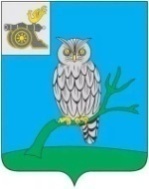 АДМИНИСТРАЦИЯ МУНИЦИПАЛЬНОГО ОБРАЗОВАНИЯ«СЫЧЕВСКИЙ РАЙОН»  СМОЛЕНСКОЙ ОБЛАСТИ П О С Т А Н О В Л Е Н И Еот  02 февраля 2023 года  № 33О предоставлении разрешения                     на использование земель, государственная собственность                       на которые не разграниченаВ соответствии со статьями 3933-3936 Земельного кодекса Российской Федерации, п. 5 постановления Правительства Российской Федерации                                  от 03.12.2014 года № 1300 «Об утверждении перечня видов объектов,  размещение которых может осуществляться на землях или земельных  участках, находящихся в государственной или муниципальной собственности, без предоставления земельных участков и установления сервитутов», постановлением Правительства Российской Федерации от 27.11.2014 года                     № 1244 «Об утверждении Правил выдачи разрешения на использование земель или земельного участка, находящихся в государственной или муниципальной собственности», постановлением Администрации Смоленской области                        от 28.05.2015 года № 302 «Об утверждении Положения о порядке и условиях размещения объектов на землях или земельных участках, находящихся                         в государственной или муниципальной собственности, без предоставления земельных участков и установления сервитутов», на основании заявления филиала ПАО «Россети Центр» - «Смоленскэнерго», ИНН/КПП  6901067107/673102001, ОГРН 1046900099498Администрация муниципального образования «Сычевский район» Смоленской области п о с т а н о в л я е т:1. Предоставить филиалу ПАО «Россети Центр» - «Смоленскэнерго» разрешение на использование земельных участков в соответствии                                    с приложенной схемой границ земель на кадастровом плане территории в целях строительства объекта:1.1. «Реконструкция ВЛ 0,4 кВ №1 ТП 185 ВЛ 10 кВ № 01 ПС 35/10 кВ Аврора со строительством участков ВЛ-0,4 кВ и с установкой ВЩУ                          для технологического присоединения энергопринимающих устройств малоэтажных жилых застроек, расположенных по адресу: Смоленская область, Сычевский район, Никольское сельское поселение, 2150 м. юго-западнее д.Жерновка»  (в соответствии с договорами физических лиц), общей площадью 924 (девятьсот двадцать четыре) кв.м., расположенные в зоне застройки индивидуальными жилыми домами «Ж1», с видом разрешенного использования земель «коммунальное обслуживание», в границах кадастровых кварталов 67:19:0830101, 67:19:0030101, по адресу: Российская Федерация, Смоленская область, Сычевский район, Никольское сельское поселение,                     д. Половцы.1.2. «Реконструкция ВЛ 0,4 кВ №1 ТП 185 ВЛ 10 кВ № 01 ПС 35/10 кВ Аврора со строительством участков ВЛ-0,4 кВ и с установкой ВЩУ для технологического присоединения энергопринимающих устройств малоэтажных жилых застроек, расположенных по адресу: Смоленская область, Сычевский район, Никольское сельское поселение, 2150 м. юго-западнее д.Жерновка»                     (в соответствии с договорами физических лиц), общей площадью 23 (двадцать три) кв.м., расположенного в зоне «СХ», с видом разрешенного использования земель «коммунальное обслуживание», в границах кадастрового квартала  67:19:0030101, по адресу: Российская Федерация, Смоленская область, Сычевский район, Никольское сельское поселение, 2150 м. юго-западнее д.Жерновка.2. Установить срок действия разрешения, указанного в пункте 1 настоящего постановления, - 11 месяцев, начиная с 02.02.2023 г.3. В случае, если использование земельных участков, указанных в пункте 1 настоящего постановления, привело к порче либо уничтожению плодородного слоя почвы в границах таких земельных участков, Пользователь обязан:1) привести такие земельные участки в состояние пригодное для их использования в соответствии с разрешенным использованием;2) выполнить необходимые работы по рекультивации таких земельных участков.4. Действие разрешения прекращается со дня предоставления земельных участков в границах земельных участков, указанных пункте 1 настоящего постановления. Уведомление о предоставлении земельных участков в границах земельных участков, указанных в пункте 1 настоящего постановления, направляется в адрес Пользователя в течение десяти рабочих дней со дня принятия соответствующего решения о предоставлении земельных участков.5. Контроль за исполнением настоящего постановления возложить                    на заместителя Главы муниципального образования «Сычевский район» Смоленской области К.Г. Данилевича.6. Опубликовать настоящее постановление в газете «Сычевские вести» и разместить на сайте Администрации муниципального образования «Сычевский район» Смоленской области.7. Настоящее постановление вступает в силу с момента его подписания. И.о. Главы муниципального образования «Сычевский район» Смоленской области                      	 	     К.Г. Данилевич